Bulletin InformationDate Excavation was completed03/03/2017Confirm excavation completion date03/03/2017Year2017CountyKildareAuthorDavid BayleyAuthor’s AddressDavid Bayley, IAC Ltd, Unit G1 Network Enterprise Park, Kilcoole, Co. WicklowSite NoAutomatically generated by websiteSite NameLadytown 2Site TypePit, drains, and furrowsITM Coordinates685118/716408Latitude & LongitudeConverted once submitted to websiteSites & Monuments Record No.n/aExcavation License No.E004840DescriptionStage (iii) archaeological excavation at Ladytown 2 (Registration No.: E004840, Ministerial Direction No.: A072), was carried out in advance of the M7 Naas–Newbridge Bypass Upgrade and the M7 Osberstown Interchange and R407 Sallins Bypass Scheme, Co. Kildare. It was discovered during Stage (i) archaeological testing undertaken by Irish Archaeological Consultancy (IAC) Ltd and was further assessed during the Stage (ii) Pre-Excavation Services.Ladytown 2 consisted of one pit and later agricultural features (six furrows and two drains).Image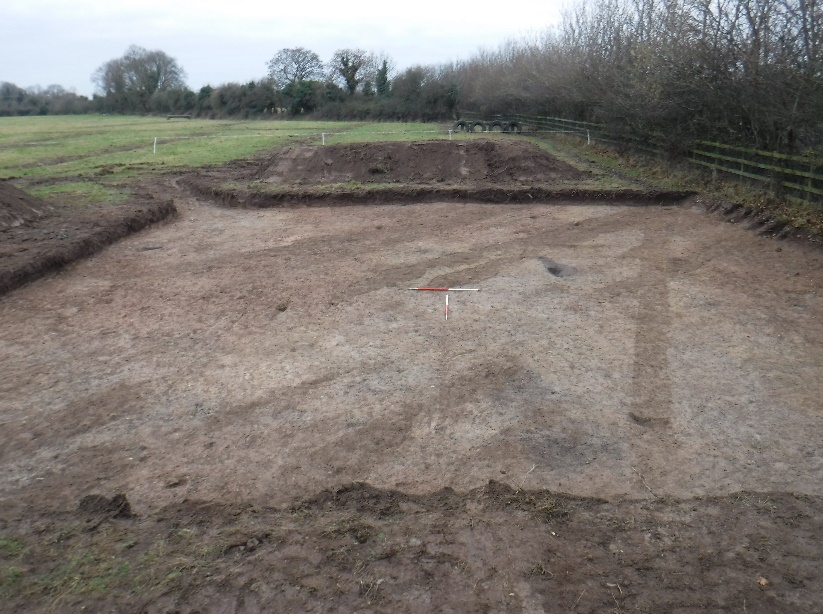 Ladytown 2, pre-ex, facing southwest.